L’Associazione Lis Aganis-Ecomuseo Regionale delle Dolomiti Friulane APS opera da quasi 20 anni per la tutela, valorizzazione e promozione del patrimonio locale. L’Associazione intende offrire a tutti gli interessati e in particolare agli studenti neodiplomati e agli studenti universitari di percorsi ad indirizzo turistico, una serie di incontri e attività di conoscenza del territorio al fine di formare operatori capaci di accogliere gruppi in visita ai percorsi ecomuseali, di interpretare e raccontare il territorio e i suoi beni di comunità. Nell’ambito di un progetto di ricerca dell’Università Milano Bicocca relativamente agli ecomusei, in cui abbiamo avuto modo di conoscerci, è nata l’idea di avviare una Summer School in Friuli Venezia Giulia, in collaborazione con l’indirizzo turistico dell’IIS Il Tagliamento di Spilimbergo, scuola molto attiva all’interno della realtà ecomuseale, nonché socia dell’Ecomuseo.Obiettivo creare per gli studenti universitari e i neodiplomati (o studenti frequentanti le classi 4^) dell’indirizzo turistico dell’Istituto Superiore delle opportunità e delle occasioni di riflessione e confronto sulle seguenti tematiche:sostenibilità cultura come motore di sviluppo di un territorionarrazione come modalità di coinvolgimento e partecipazione attiva delle comunità locali.Il territorio diventa oggetto di studio da cui partire per una narrazione e promozione di un turismo lento, responsabile e sostenibile.A partire dai tre focus (biodiversità, archeologia e Grande Guerra) i ragazzi creeranno 3 proposte / pacchetti turistici da sottoporre ad un’ipotetica agenzia di viaggio; il tutto sarà corredato da un breve video promozionale creato dai ragazzi stessi.Periodo di svolgimento: da sabato 22 a giovedì 27 luglio (partenza)Partecipanti: max 10 Studenti Universitarimax 10 studenti dell’IIS Il Tagliamento5 Docenti dell’Università Bicocca (non per l’intero periodo)1 tutor dell’Università Bicocca per tutto il periodo 1 Docenti dell’IISSede del corso: le lezioni teoriche si terranno presso IIS Il Tagliamento a Spilimbergo (o sue sedi staccate sempre in Spilimbergo), mentre quelle di studio sul campo si svolgeranno in alcune sedi ecomuseali.Quota di partecipazione (riceve direttamente l’Ecomuseo)per gli studenti dell’Università: € 150 L’Ecomuseo coprirà le spese per: il vitto e l’alloggio per gli studentii trasporti nelle giornate di studio sul campoLa partecipazione all’attività consentirà il riconoscimento di 2 CFU per gli Studenti dell’UniversitàIscrizioni: entro il 30 Maggio 2023, compilando il form https://forms.gle/14hxAMU5JYRRLUY4AProgramma Pomeriggio arrivo alle 15:00arrivo a Spilimbergo: accoglienza, sistemazione negli alloggiPresentazione dell’Ecomuseo Lis AganisPresentazione della Summer School (a cura dei Coordinatori rappresentanti delle 3 Istituzioni coinvolte: prof.ssa Nunzia Borrelli; Dott.ssa Deborah Dal Basso; Dott. Alex Cittadella) avvio delle attività laboratoriale a cura della prof.ssa Nunzia Borrelli e della Tutorvisita alla Città del Mosaico Cena di benvenuto da definireI Magredi – Le Terre MagreMattino – Vivaro Ore 9-13 Lezioni in classe (3 ore)Nunzia Borrelli, Ph.D  - Docente del Corso di Laurea in Scienze del Turismo e Comunità Locale – Il turismo sostenibile e la protezione della BiodiversitàLaura Gavinelli, Ph.D. - Docente del Corso di Laurea in Turismo Territorio Sviluppo Locale, Consulente e formatrice di management –Il marketing per la valorizzazione culturale e turistica dei territori: principiPranzo alla Casa dello StudentePomeriggio - Sede IIS Il TagliamentoOre 14.30 – 17.30 Uscita sul campo per scoprire l’ecosistema dei MagrediIncontro con referenti della Scuola Primaria di Vivaro: approccio della “Didattica Situata”Visita all’Osservatorio dei MagrediCena in locale da definire Sera – In alloggio Ore 20-22Lavoro in gruppo misto per la realizzazione di contenuti (reporter/story telling)I percorsi della Grande Guerra Mattina - Pinzano al TagliamentoOre 9-12Lezioni in classe Giampaolo Nuvolati, Ph.D – Docente di Sociologia – Come si costruisce una narrazione partendo dall’osservazione dei luoghiMonica Bernardi, Ph.D – Docente del Corso di Laurea in Scienze del Turismo e Comunità Locale - Turismo e Nuove Tecnologie per la Promozione delle Esperienze Turistiche Pranzo al saccoPomeriggio - Sede IIS Il TagliamentoOre 14.30 – 17.30 Visita al Sacrario germanico tedesco di Col Pion. Itinerario dalla Grande Guerra alla Guerra FreddaCena in locale da definire Sera – In alloggio Ore 20-22 Lavoro in gruppo misto per la realizzazione di contenuti (reporter/story telling)Lestans e la Valle di Pradis  Mattino - Sede IIS Il TagliamentoOre 9-12 Lezioni in classe (3 ore)Luca Bottini, Ph.D, Docente del Corso di Laurea in Scienze del Turismo e Comunità LocaleGli eventi come mezzo di promozione dell’identità localeEsperto video maker Istituto Superiore Tagliamento - Pranzo da definirePomeriggio – Lestans e ClauzettoOre 14-18 Uscita alla raccolta archeologica di Lestans, Socio ARCHEO 2000 Trasferimento a Clauzetto Museo archeologico e Grotte di Pradis Cena da definire Ore 20-22Lavoro in gruppo misto per la realizzazione di contenuti (reporter/story telling)Mattina - Sede IIS Il TagliamentoOre 9 – 13 Lavoro di gruppo per sviluppare il pacchetto turistico (che dovrebbe essere in linea con i principi di sostenibilità) che riguarda i luoghi visitati e preveda l’utilizzo dei materiali video raccolti. Pranzo alla Casa dello Studente Pomeriggio Ore 14- 18 - Sede IIS Il TagliamentoPresentazione dei lavori, valutazione dell’esperienzaCondivisione di spunti e riflessioniCena in locale da definire e saluti Partenza per Milano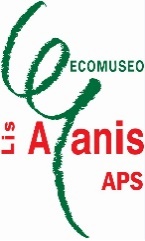 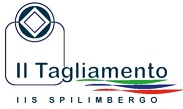 SUMMER SCHOOL CULTURA AMBIENTE TERRITORIOLUGLIO 2023Sabato 22 luglio – Viaggio e AccoglienzaDomenica 23 luglio – Focus Natura e biodiversitàLunedi 24 luglio – Focus Percorsi di Guerra in tempi di Pace  Martedi 25 luglio – Focus Archeologia “Il Tempo nei luoghi”Mercoledì 26 luglio  – Lavoro di gruppo e restituzione Giovedì 27 luglio – Viaggio di rientro InfoUniversità Bicocca: nunzia.borrelli@unimib.it e lisanadia.pigozzi@unimib.it InfoAssociazione Lis Aganis Ecomuseo Regionale delle Dolomiti Friulane APSVia Maestri del Lavoro, 1 - 33085 Maniago (Pn)tel 0427 764425– cell 393 9494762info@ecomuseolisaganis.it – www.ecomuseolisaganis.it